Мониторинг объектов (ОН – Суртаева Людмила Геннадьевна)- ремонт автомобильных дорог общего пользования в сёлах  с. Корниловка и с. Чернышевка 12 августа 2021Работы по ремонту автомобильных дорог общего пользования в сёлах  с. Корниловка (улицы Зелёная, Ломоносова) и с. Чернышевка  ( улицы Садовая, Трудовая, Заречная,  Суханова, Ключевая) завершены. Проведены работы по грейдированию, подсыпки дорог, нарезки кюветов, укладки водопропускных труб.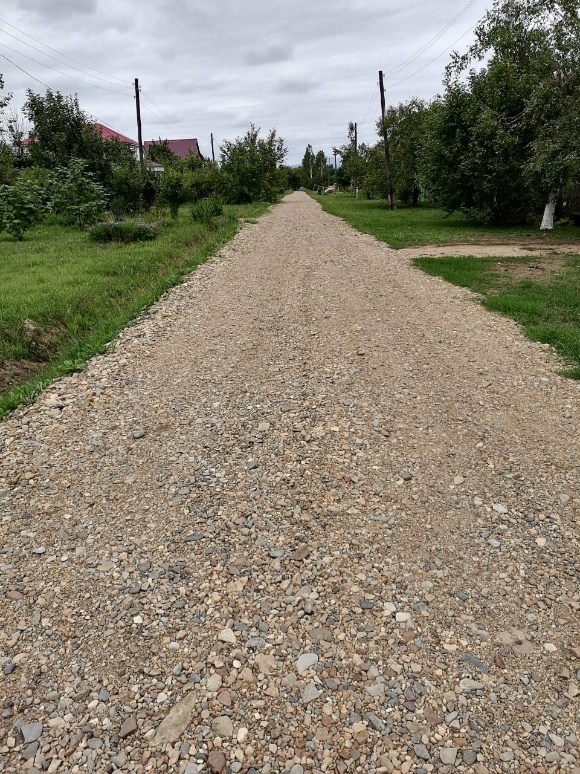 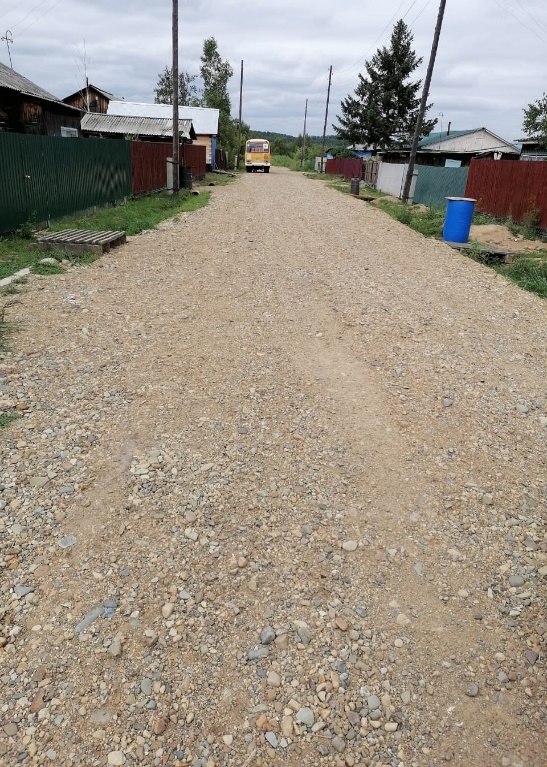 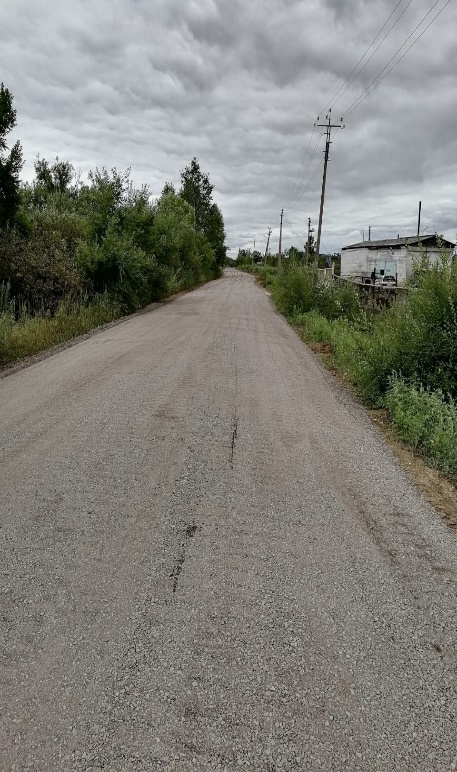 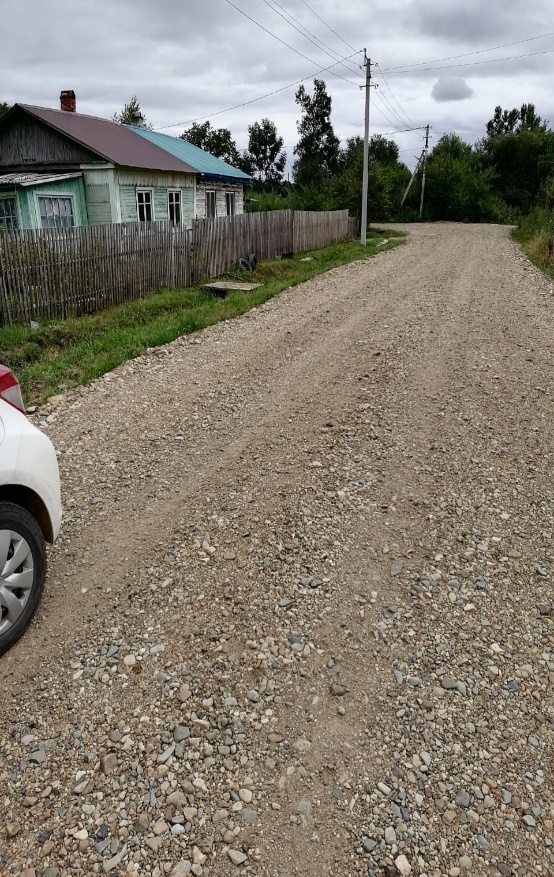 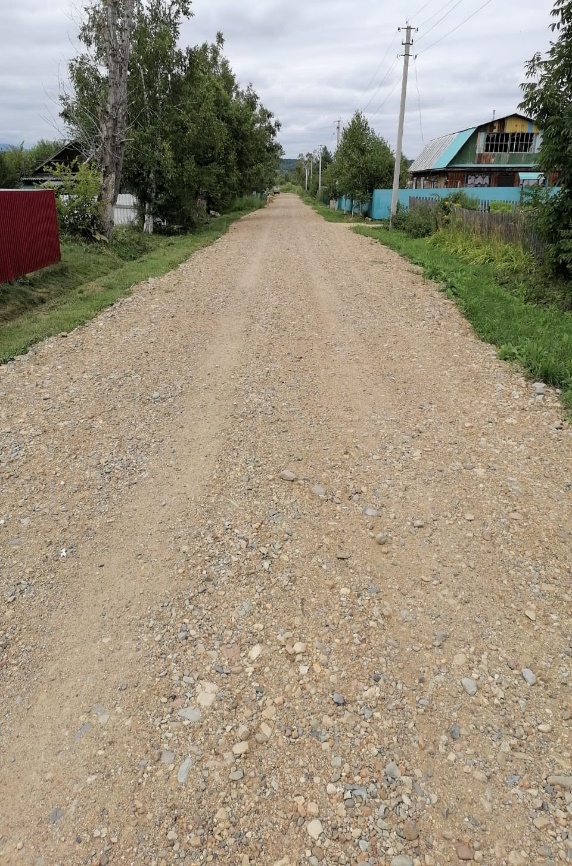 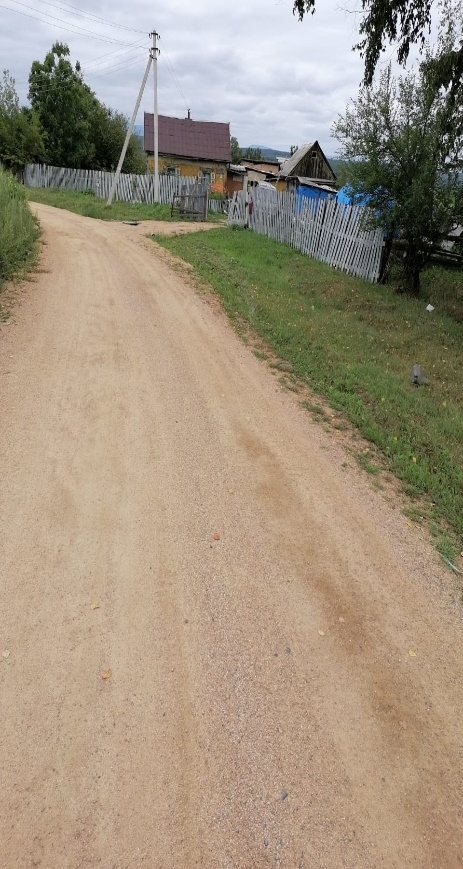 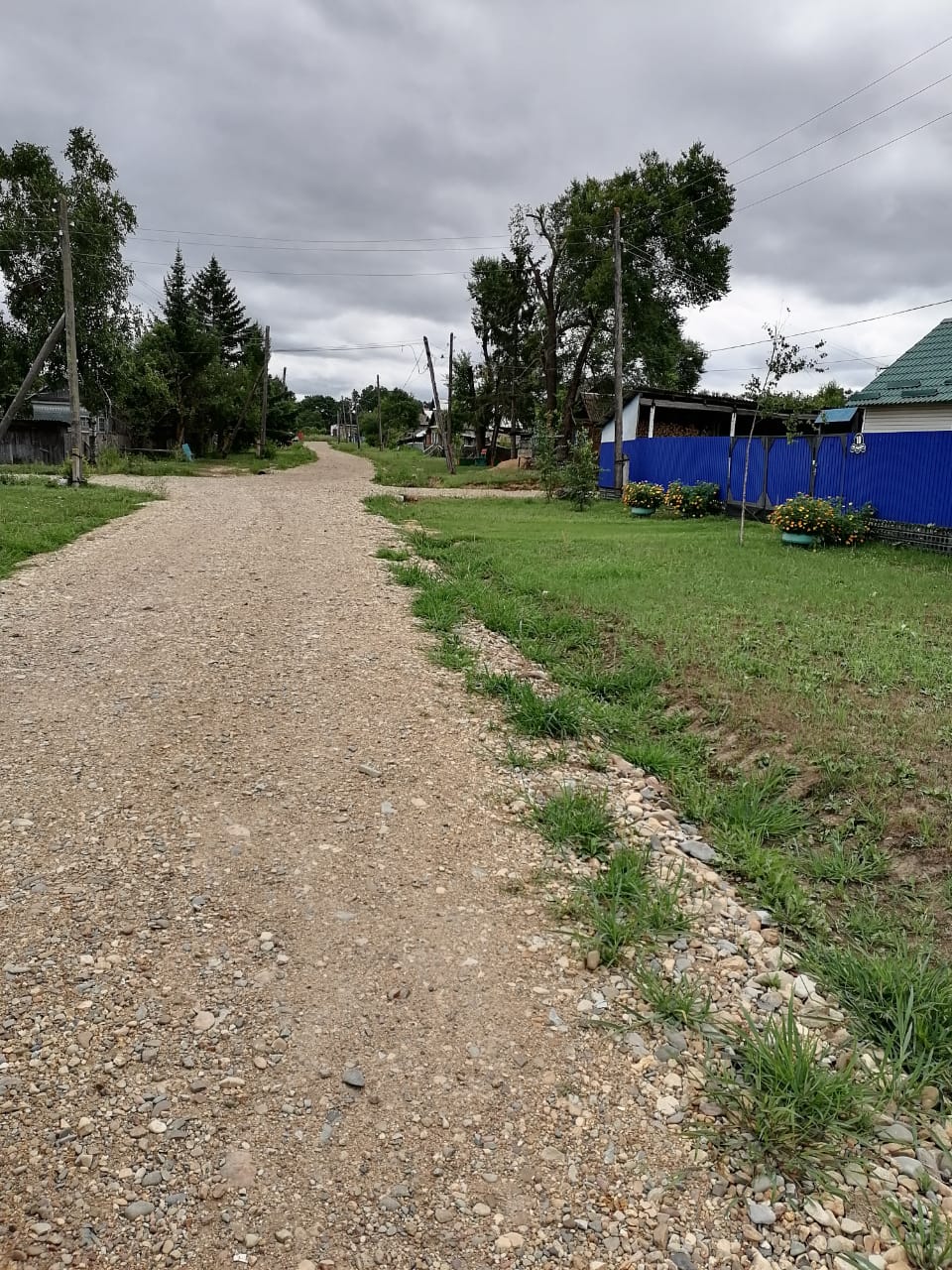 